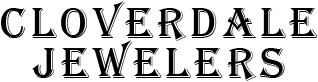 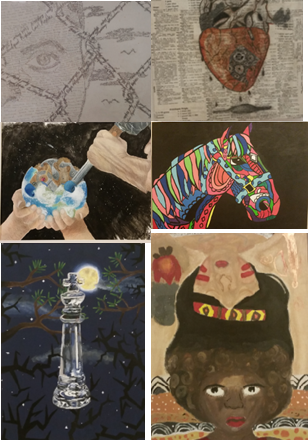 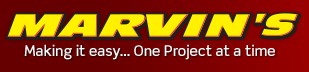 Alex Cheesman Kaytlyn Connor^#**Sydney Foshee#Topanga Fucci*Kourtney HammArianna HowardMeagan LaPeire ^*+Montrell MorrisFloyd Morris^*#Haylie Ramsey*Euliah Reaves <#***Provest Rigsby^+ Jacob Segers Patrick Skelton +Quanteshia SmithNatalia Whitted*+Makyah Zeigler Jacob Brown Tabriauna BrownAndrey CarrDavid DavisKyndal Hearn*Jayla JenkinsStanley KnightRahim Kochi Kobe Marion Tyana MarshallSara Grace Martin* Elisha Mendoza +Reasia Mitchell*Caroline Mong<+**Brennen MonteElizabeth Nicholson Michael Reeves* Emily Rhodes CJ Sheffield Patrick Shelton Sarah Shelton*Adrianna WilsonTaylor Woodget Sarah WyattElizabeth Cole Kade CoxCam DanielsDeandre DawesCourtney Ellis*Duntrevious Esco<*Nadia Fast*Maybelin Hernadez Chyna HornsbyZach Lopez*Vestevia MilnerNathan NicholsPilar OchoaMaurice OsborneIsaiah ParkerSeth PhillipsBrian RamboAmber RobinsonDominique Robinson*Takazia SingletonNahshon SmithStella StauberBentleigh StephensMalik SuttlesRubi VasquezTyler WatsonTucker WhiteJasmine WhiteGracie BeyerTiffany BrownfieldBrian ChavezIan ConeKendal CoppockVictoria Dyess**+Imani Fifer*Mathew GoodmanBilaal HaneefDavid HudsonPatrick KingJordan MaloneyDeandre Meadows*Beth Millican*Adam MontgomerySean Moore*Pamela MullinsEvelyn Oliver+Jamilah Parker*Rebecca Pearson*+Hannah Rieke*Amanda RileyChristian RinesCindy SheltonShamyra SmithAmanda Trefelner*Keely BaxterSavanna Cherry**Clayton ConnellChelsea FifeJoy Mclendon*^#*Caitlin NewmanBrandon Orndorff*^Victoria Fife*Katie Glider *Corevantae Graves*Cierra MaloneLandon Stiles<Jessica WoodallJarvis Manora<#*Kaylee MilburnTiarra AbramAlex AldridgeZach GabbardCameron JacksonKaylin JohnsonMartha McDanielCourteny Mcdonald*Baylee McMahonLadayza McqweenMadesyn Sanders*Taylor SatterfieldGrant SimmonsLaDarius SmithThomas SmithTiannah Stokes*Abriana Tomas Haili Tindall*Zykerria TuckerRyan WattsAnnamarie WhitmanSydney WilliamsKayla Wright